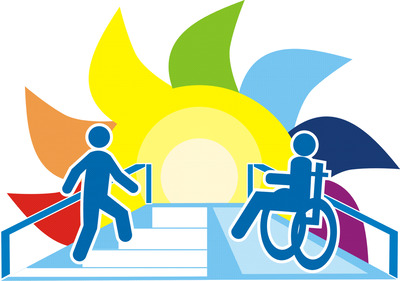 1. Паспорт  доступности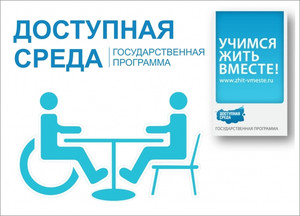 Обеспечение доступа в здания образовательной организации инвалидов и лиц с ограниченными возможностями здоровьяМБДОУ "Детский сад с.Самарино"  находится в здании Самаринской ООШ, в левом крыле первого этажа. Конструктивные особенности здания не предусматривают наличие подъемников и других приспособлений,обеспечивающих доступ инвалидов и лиц с ограниченными возможностями здоровья (ОВЗ). Тифлотехника, тактильные плитки, напольные метки, устройства для закрепления инвалидных колясок, поручни внутри помещений, приспособления для туалета/душа, кровати и матрасы специализированного назначения в образовательной организации отсутствуют. Входная площадка имеет навес. Здание оснащено системой противопожарной сигнализации и световым табло "Выход", видеонаблюдением. 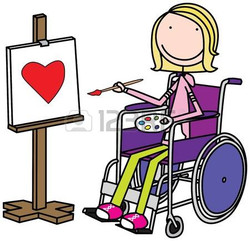 Наличие оборудованных учебных кабинетов, объектов для проведения практических занятий, библиотек, объектов спорта, средств обучения и воспитания, в том числе приспособленных для использования инвалидами и лицами с ограниченными возможностями здоровьяСВЕДЕНИЯ О НАЛИЧИИ ОБОРУДОВАННЫХ ГРУППОВЫХ ПОМЕЩЕНИЙВ учреждении  имеются 2 разновозрастные группы.  Групповые помещения оборудованы  для проведения практических занятий, объектов спорта, средств обучения и воспитания, приспособленных для использования инвалидами и лицами с ограниченными возможностями здоровья.В состав групповых ячеек входят: раздевальная (приемная) (для приема детей и хранения верхней одежды), групповая (для проведения игр, занятий),столовая (для приема пищи, для подготовки готовых блюд к раздаче и мытья столовой посуды ) спальня, туалетная, умывальная. Все группы оснащены необходимой мебелью, оборудованием, играми и игрушками в соответствии с возрастными особенностями воспитанников, требованиями Основной образовательной программы и ФГОС ДО.Для развития экологической культуры детей в  группах имеются  уголок природы: озеленения с комнатными растениями, оборудование по уходу за растениями, красочные календари природы и погоды. Разнообразный иллюстрированный материал – альбомы, картины по временам года, дидактические игры.В  группах имеются уголки для  экспериментирования: материалы для наглядного показа и детского исследования (глобусы, карты, макеты, иллюстрации, магниты, лупы, настольно – печатные игры).В  группах в зависимости от возраста детей, имеются разнообразные виды театров (трафаретный, настольный, теневой, кукольный), атрибуты, элементы костюмов для сюжетно – ролевых, режиссерских игр, игр – драматизаций. ОБЪЕКТЫ СПОРТАВ детском саду созданы все условия для полноценной двигательной деятельности детей, формирования основных двигательных умений и навыков, повышения функциональных возможностей детского организма, развития физических качеств и способностей. В ДОУ нет отдельного физкультурного зала. В ДОУ имеется  спортивный инвентарь, необходимые для ведения физкультурно-оздоровительной работы:спортивный инвентарь - мячи,  обручи, ленточки, палки гимнастические, кубики, погремушки, шнуры, скакалки, гантели, коврики для занятий, следовые и массажные дорожки, кегли и др.Оборудование и инвентарь соответствует правилам охраны жизни и здоровья детей, требованиям гигиены и эстетики, СанПиН. Размеры и конструкции оборудования и пособий отвечают анатомо - физиологическим особенностям детей, их возрасту..ОБЪЕКТЫ ДЛЯ ПРОВЕДЕНИЯ ПРАКТИЧЕСКИХ ЗАНЯТИЙВ ДОУ отдельного музыкального зала нет. Музыкальное занятия, досуги, праздники, утренники и развлечения. проводятся в группахВ ДОУ имеются: музыкальный центр, два телевизора учебно методические материалы: оборудование для музыкальных игр-драматизаций, атрибутами для игр, детские музыкальные инструменты (гитара, барабаны, бубны, гармошки, погремушки),портретами композиторов. Создана фонетика (диски, аудиозаписи), имеется нотный материал, СРЕДСТВА ОБУЧЕНИЯ И ВОСПИТАНИЯСредства обучения и воспитания, используемые в детском саду для обеспечения образовательной деятельности, рассматриваются в соответствии с ФГОС к условиям реализации основной общеобразовательной программы дошкольного образования как совокупность учебно-методических, материальных, дидактических ресурсов, обеспечивающих эффективное решение воспитательно-образовательных задач в оптимальных условиях.Средства обучения подразделяются на следующие виды:-печатные (учебники и учебные пособия, книги для чтения, хрестоматии, рабочие тетради, раздаточный материал и т.д.)-аудиовизуальные (слайды, слайд-фильмы, видеофильмы образовательные, учебные кинофильмы, учебные фильмы на цифровых носителях).-наглядные плоскостные (плакаты, карты настенные, иллюстрации настенные, магнитные доски).-демонстрационные (гербарии, муляжи, макеты, стенды, модели демонстрационные).-спортивное оборудование (спортивные снаряды, мячи и т. д.).БИБЛИОТЕКАОтдельного помещения нет, литература находится в кабинете заведующего: учебная и методическая литература, периодическая печать, детская художественная литература.Методический кабинетКабинет заведующего оснащен необходимыми для обеспечения воспитательно-образовательного процесса пособиями, литературой, картинами, играми, художественной литературой, мультимедийным оборудованием, которые подобраны в соответствии с образовательными областями: социально-коммуникативное развитие,познавательное развитие, речевое развитие, художественно-эстетическое развитие, физическое развитие.Средства обучения и воспитания сформированные по видам:- методическая литература;-наглядно-методические пособия;-дидактические пособия;-наглядно-дидактические пособия;-наглядные пособия.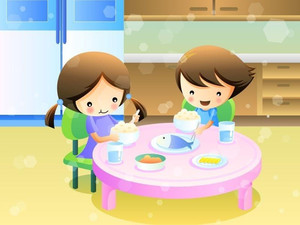 Условия питания обучающихся, в том числе инвалидов и лиц с ограниченными возможностями здоровьяВ МБДОУ "Детский сад с. Самарино" организовано сбалансированное  питание в соответствии с примерным 10 - дневным меню, утвержденным заведующим ДОУ"Питание воспитанников осуществляется в соответствии с действующими Санитарно - эпидемиологическими правилами и нормативами СанПиН 2.4.1.3049-13, утвержденным Главным государственным санитарным врачом РФ 15.05.2013г.Создание отдельного меню для инвалидов и лиц с ограниченными возможностями здоровья не осуществляется.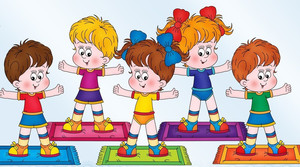 Условия охраны здоровья обучающихся, в том числе инвалидов и лиц с ограниченными возможностями здоровьяВ ДОУ создаются условия охраны здоровья воспитанников, в том числе инвалидов и лиц с ограниченными возможностями здоровья. В ДОУ  нет  медицинского кабинета. . Медицинское обслуживание осуществляется по договору ОГБУЗ "Красногвардейская ЦРБ"  Красногвардейского район, в рамках которого: организуется систематический контроль за состоянием здоровья воспитанников, проводятся консультации для воспитателей, родителей, проводятся профилактические мероприятия   по предупреждению заболеваний  среди воспитанников (профосмотры).Функционирует психолого-медико-педагогический консилиум ДОУ. Целью  ПМПк является обеспечение диагностико-коррекционного психолого-медико- педагогического сопровождения воспитанников с ограниченными возможностями здоровья или состояниями декомпенсации, исходя из реальных возможностей образовательного учреждения и в соответствии со специальными образовательными потребностями, возрастными и индивидуальными особенностями, состоянием соматического и нервно-психического здоровья воспитанников. ПМПк тесно сотрудничает с ТПМПК. В сложных ситуациях воспитанники с родителями направляются на дальнейшее обследование в ТПМПК.В детском саду используются здоровьесберегающие технологии, направленных на полноценное физическое развитие детей, их оздоровление, профилактику заболеваний, коррекцию отклонений в здоровье, в том числе инвалидов и лиц с ОВЗ.В образовательном учреждении с целью охраны  здоровья воспитанников проводятся следующее мероприятия:проведение профилактических осмотров;мероприятия по обеспечению адаптации в образовательном учреждении;осуществление систематического контроля за физическим развитием воспитанников и уровнем их заболеваемости;обеспечение контроля за санитарно-гигиеническим состоянием образовательного учреждения;осуществление контроля за физическим,  гигиеническим воспитанием детей, проведением закаливающих мероприятий;осуществление контроля за выполнением санитарных норм и правил.Состояние и содержание территории, здания, помещений соответствует  требованиям действующих санитарно-эпидемиологических правил (Постановление Главного государственного санитарного врача РФ от 15 мая 2013 г. N 26 «Об утверждении СанПиН 2.4.1.3049-13 «Санитарно-эпидемиологические требования к устройству, содержанию и организации режима работы дошкольных образовательных организаций»). Каждая группа имеет отдельный прогулочный участок.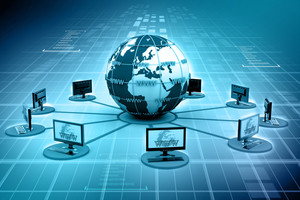 Доступ к информационным системам и информационно-телекоммуникационным сетям, в том числе приспособленным для использования инвалидами и лицами с ограниченными возможностями здоровьяКоличество компьютеров в ДОУ, подключенных к сети "Интернет" - 1Локальная сеть обеспечена доступом к сети "Интернет" Разработан и действует сайт МБДОУ "Детский сад с.Самарино"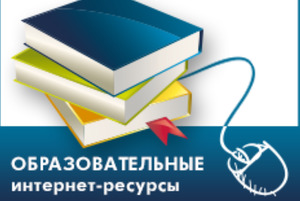 Электронные образовательные ресурсы, к которым обеспечивается доступ обучающихся, в том числе приспособленные для использования инвалидами и лицами с ограниченными возможностями здоровья.Электронные образовательные ресурсы, к которым обеспечивается доступ обучающихся, в том числе приспособленные для использования инвалидами и лицами с ограниченными возможностями здоровья – доступ обучающихся к электронным образовательным ресурсам не предусматривается.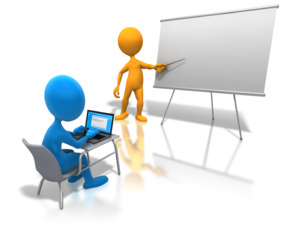 Наличие специальных технических средств обучения коллективного и индивидуального пользования для инвалидов и лиц с ограниченными возможностями здоровьяВ нашем детском саду  имеются технические средства обучения коллективного и индивидуального пользования для воспитанников, в том числе инвалидов и лиц с ограниченными возможностями здоровья:- музыкальный центр (в  группе)-телевизор-2 (в группах)- Дети-инвалиды и лица с ОВЗ могут участвовать в образовательном процессе на общих основаниях, в том числе с имеющимся в ДОУ оборудованием.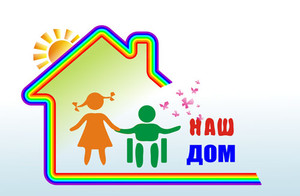 О наличии общежития, интерната, в том числе приспособленных для использования инвалидами и лицами с ограниченными возможностями здоровья, количестве жилых помещений в общежитии, интернате для иногородних обучающихся, формирование платы за проживание в общежитииНаличие общежития, интерната, в том числе приспособленных для использования инвалидами и лицами с ограниченными возможностями здоровья не предусмотрено.